Publicado en Santiago de Compostela el 04/04/2016 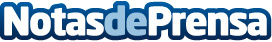 Galicia, presente na Feira do Libro de Buenos Aires 2016 para difundir a literatura e cultura galegaO conselleiro de Cultura e Educación, Román Rodríguez presentou hoxe en rolda de prensa un avance da programaciónDatos de contacto:Nota de prensa publicada en: https://www.notasdeprensa.es/galicia-presente-na-feira-do-libro-de-buenos_1 Categorias: Galicia http://www.notasdeprensa.es